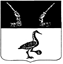 Администрация муниципального образования Приозерский муниципальный район Ленинградской областиПОСТАНОВЛЕНИЕот   ___   _______  2020   года   №   _____ В соответствии с Федеральным законом от 7 декабря 2011 года № 416-ФЗ «О водоснабжении и водоотведении», постановлением Правительства Российской Федерации от  05 сентября 2013 года № 782 «О схемах водоснабжения и водоотведения», руководствуясь Уставом муниципального образования Приозерский муниципальный район Ленинградской области, администрация муниципального образования Приозерский муниципальный район Ленинградской области ПОСТАНОВЛЯЕТ:1. Утвердить схему водоснабжения и водоотведения муниципального образования Приозерское городское поселение муниципального образования Приозерский муниципальный район Ленинградской области на период до 2026 года и на перспективу до 2035 года. 2. Разместить схему водоснабжения и водоотведения муниципального образования Приозерское городское поселение муниципального образования Приозерский муниципальный район Ленинградской области на период до 2026 года и на перспективу до 2035 года на официальном сайте администрации муниципального образования Приозерский муниципальный район Ленинградской области в срок, не превышающий 15 календарных дней со дня её утверждения.3. Опубликовать в средствах массовой информации сведения о размещении на официальном сайте администрации муниципального образования Приозерский муниципальный район Ленинградской области схемы водоснабжения и водоотведения муниципального образования Приозерское городское поселение муниципального образования Приозерский муниципальный район Ленинградской области на период до 2026 года и на перспективу до 2035 года. 4. Отделу информационных технологий (Бекетову Д.Ф.) настоящее постановление разместить на официальном сайте администрации муниципального образования Приозерский муниципальный район Ленинградской области, в печатных средствах массовой информации.5. Настоящее постановление вступает в силу с даты опубликования.6. Контроль за исполнением настоящего постановления возложить на заместителя главы администрации по жилищно-коммунальному хозяйству В.С. Полищука.Глава администрации                                                                                    А.Н. СоклаковСогласовано: Лист согласования прилагаетсяГусева Ю.И.36-286Разослано: дело-2, ОКХ-1, ОГХ-2, ОИТ-1, СМИ-1, ГУП ЛО «Леноблводоканал» - 1.Лист  согласованияК проекту постановления (распоряжения) от «___»_____________ 2020    №________ «Об утверждении схемы водоснабжения и водоотведения муниципального образования Приозерское городское поселение муниципального образования Приозерский муниципальный район Ленинградской области на период до 2024 года и на перспективу до 2035 года»Структурное подразделение отдел городского хозяйства Исполнители:Специалист отдела городского хозяйстваЮ.И. ГусеваТелефон8(81379)36 - 286Об утверждении схемы водоснабжения и водоотведения муниципального образования Приозерское городское поселение муниципального образования Приозерский муниципальный район Ленинградской области на период до 2026 года и на перспективу до 2035 годаСогласующее лицоЗамечания Виза согласования(дата, подпись)Заместитель главы администрации по жилищно-коммунальному хозяйствуПолищук В.С.«___»______2020Начальник отдела городского хозяйстваБерстнев А.Р.«___»______2020Начальник юридического отделаМихалева И.Н.«___»______2020